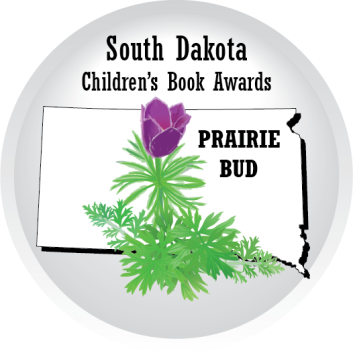 




 
NOMINEE




 
NOMINEE




 
NOMINEE




 
NOMINEE




 
NOMINEE




 
NOMINEE




 
NOMINEE




 
NOMINEE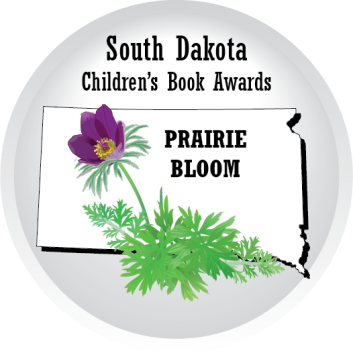 




 
NOMINEE




 
NOMINEE




 
NOMINEE




 
NOMINEE




 
NOMINEE




 
NOMINEE
 NOMINEE




 
NOMINEE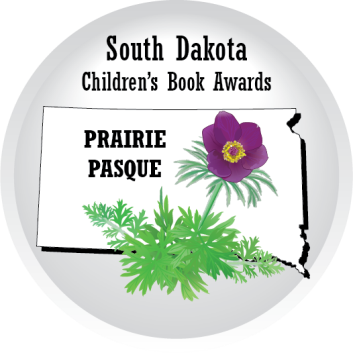 




 
NOMINEE




 
NOMINEE




 
NOMINEE




 
NOMINEE




 
NOMINEE




 
NOMINEE




 
NOMINEE




 
NOMINEE